ОБНАРУЖЕНИЕ ПОДОЗРИТЕЛЬНОГО ПРЕДМЕТА, КОТОРЫЙ МОЖЕТ ОКАЗАТЬСЯ ВЗРЫВНЫМ УСТРОЙСТВОМВ последнее время часто отмечаются случаи обнаружения гражданами подозрительных предметов, которые могут оказаться взрывными устройствами. Подобные предметы обнаруживают в транспорте, на лестничных площадках, около дверей квартир, в учреждениях и общественных местах. Как вести себя при их обнаружении? Какие действия предпринять?Если обнаруженный предмет не должен, по вашему мнению, находиться в этом месте, не оставляйте этот факт без внимания.Если вы обнаружили забытую или бесхозную вещь в общественном транспорте, опросите людей, находящихся рядом. Постарайтесь установить, чья она и кто ее мог оставить. Если хозяин не установлен, немедленно сообщите о находке водителю (машинисту).Если вы обнаружили неизвестный предмет в подъезде своего дома, опросите соседей, возможно, он принадлежит им. Если владелец не установлен - немедленно сообщите о находке в ваше отделение милиции.Если вы обнаружили неизвестный предмет в учреждении, немедленно сообщите о находке администрации или охране.Во всех перечисленных случаях:не трогайте, не передвигайте, не вскрывайте обнаруженный предмет;зафиксируйте время обнаружения предмета;постарайтесь сделать все возможное, чтобы люди отошли как можно дальше от находки;обязательно дождитесь прибытия оперативно-следственной группы (помните, что вы являетесь очень важным очевидцем);Помните: внешний вид предмета может скрывать его настоящее назначение. В качестве камуфляжа для взрывных устройств используются самые обычные бытовые предметы: сумки, пакеты, коробки, игрушки и т.п.
Родители! Вы отвечаете за жизнь и здоровье ваших детей. Разъясните детям, что любой предмет найденный на улице или в подъезде, может представлять опасность.Не предпринимайте самостоятельно никаких действий с находками или подозрительными предметами, которые могут оказаться взрывными устройствами - это может привести к их взрыву, многочисленным жертвам и разрушениям.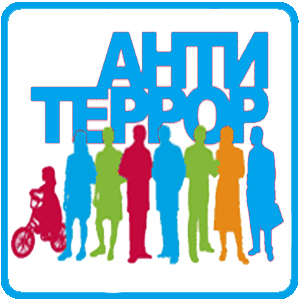 МКДОУ «Детский сад № 15»Цель данных рекомендаций - помочь родителям правильно ориентироваться и действовать в экстремальных и чрезвычайных ситуациях, а также обеспечить создание условий, способствующих расследованию преступлений. Любой человек должен точно представлять свое поведение и действия в экстремальных ситуациях, психологически быть готовым к самозащите.Общие и частные рекомендации1. По возможности скорее возьмите себя в руки, успокойтесь и не паникуйте. Разговаривайте спокойным голосом.2. Если Вас связали или закрыли глаза, попытайтесь расслабиться, дышите глубже.3. Подготовьтесь физически и морально и эмоционально к возможному суровому испытанию.4. Не пытайтесь бежать, если нет полной уверенности в успешности побега.5. Запомните как можно больше информации о террористах, их количестве, степени вооруженности, особенностях внешности, темах разговоров.6. По возможности расположитесь подальше от окон, дверей и самих похитителей, т.е. в местах большей безопасности в случае, если спецподразделения предпримут активные меры (штурм помещения, огонь снайперов на поражение преступников и др.).7. По различным признакам постарайтесь определить место своего нахождения (заточения).8. В случае штурма здания рекомендуется лечь на пол лицом вниз, сложив руки на затылке.9. Не возмущайтесь, если при штурме и захвате с Вами могут поначалу (до установления Вашей личности) поступить несколько некорректно, как с вероятным преступником. Будьте уверены, что милиция и другие спецслужбы уже предпринимают профессиональные меры для Вашего освобождения.    Объясните детям, что необходимо сообщать взрослым или сотрудникам полиции:Об обнаруженных на улице. О бесхозных вещах. О подозрительных  предметов в общественном предметах в подъезде, транспорте, дома или в детском саду.Объясните детям, что во всех перечисленных случаях необходимо:Не трогать, не вскрывать, не передвигать находку. Отойти на безопасное расстояние. Сообщить о находке сотруднику полиции.Обязательно проводите с детьми дома разъяснительные беседы о недопустимости:1.      Пользоваться незнакомыми предметами, найденными на улице или в общественных местах. 2. Брать у незнакомых людей на улице сумки, свертки, игрушки и т.д.Об опасности взрыва можно судить по следующим признакам:1. Наличие неизвестного свертка или какой-либо детали в машине, на лестнице, в квартире и т.д.2. Натянутая проволока или шнур.3. Провода или изолирующая лента, свисающие из-под машины.4. Чужая сумка, портфель, коробка, какой-либо предмет, обнаруженный в машине, у дверей квартиры, в подъезде.    Во всех перечисленных случаях заметив взрывоопасный предмет (самодельное взрывное устройство, гранату, бомбу и т.д.), не подходите близко к нему, немедленно сообщите о находке в полицию. Не позволяйте случайным людям прикасаться к опасному предмету и обезвреживать его В общественном транспорте. Совершая поездку в общественном транспорте обращайте внимание на оставленные сумки, свертки и др. бесхозные предметы, в которых могут находиться самодельные взрывные устройства. Немедленно сообщите о находке водителю, машинисту поезда, работнику милиции. Не открывайте их, не трогайте руками, предупредите стоящих рядом людей о возможной опасности.КАТЕГОРИЧЕСКИ ЗАПРЕЩАЕТСЯ:1. Пользоваться найденными незнакомыми предметами.2. Сдвигать с места, перекатывать взрывоопасные предметы с места на место, брать их в руки.3. Обрывать или тянуть отходящие от предмета провода, предпринимать попытки их обезвредить.4. Поднимать, переносить, класть в карманы, портфели, сумки и т.п. взрывоопасные предметы.5. Ударять один боеприпас о другой или бить любыми предметами по корпусу или взрывателю.6. Помещать боеприпасы в костер или разводить огонь над ним.7. Собирать и сдавать боеприпасы в качестве металлолома.8. Наступать или наезжать на боеприпасы.9. Закапывать боеприпасы в землю или бросать их в водоем.Заходя в подъезд дома, обращайте внимание на посторонних людей и незнакомые предметы. Как правило, взрывное устройство в здании закладывается в подвалах, первых этажах, около мусоропроводов, под лестницами.Будьте бдительны!